Конспект занятия в подготовительной группе«Ёлочки- иголочки»Ход занятия Здравствуйте ребята. Вот и наступило время, когда в воздухе пахнет хвоей и мандаринками и каждый из нас ждет волшебства( Как называется это время года?). Сегодня на занятии мы сделаем с вами Ёлочку, мы ее не нарисуем, не сделаем из бумаги, а слепим из соленого теста.Ингредиенты:• 200 граммов белой муки;• 200 граммов мелкой соли «Экстра»;• 125 мл охлажденной воды.Способ приготовления:Соль всыпать в муку и хорошо перемешать.В сухую смесь порциями вливать воду и непрерывно помешивать, добиваясь гладкости и однородности массы.Готовое тесто для лепки не должно получиться очень жидким, поэтому надо следить за консистенцией. Мы добавим с вами зеленую краску в воду и наше тесто получится зеленого цвета. 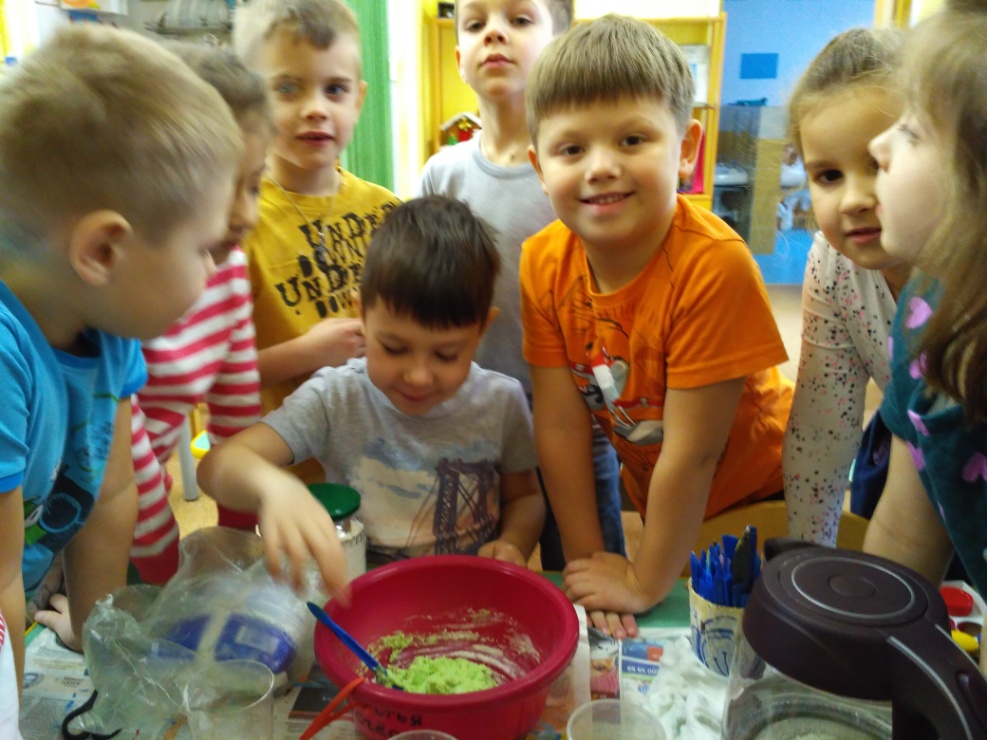 После того как тесто перестанет липнуть к рукам и станет эластичным делим его на равные части по количеству детей.Ребята, что вам напоминает наше тесто? На какой уже знакомый нам материал оно похоже?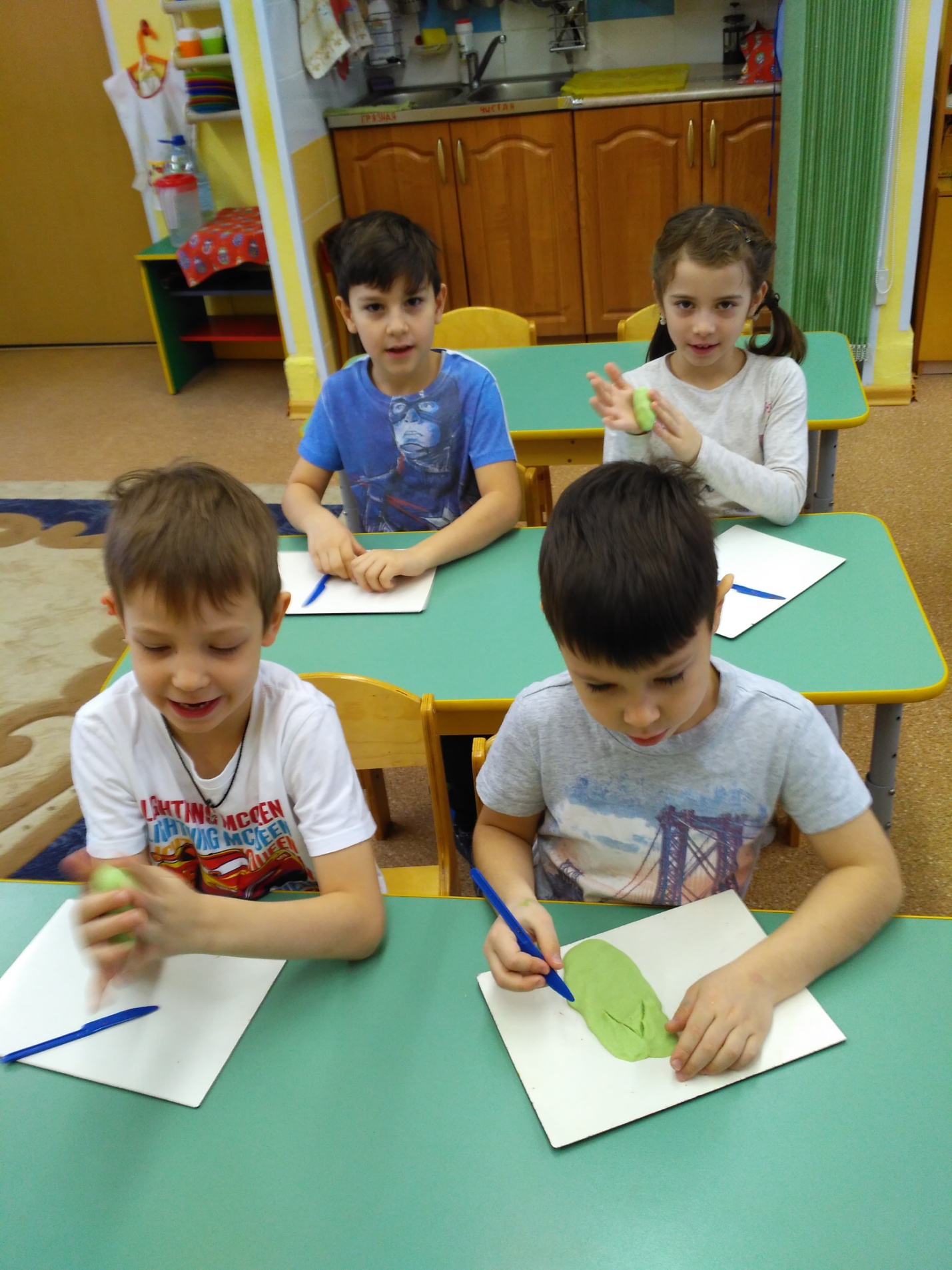 Преступаем к лепке, сегодня мы только знакомимся с этим материалом поэтому нашу ёлку мы сделаем плоскую , можно слепить, а можно вырезать Ёлочку с помощью стека. Украсим Ёлочку шариками и гирляндами, для этого нужно смазать поверхность елки водой, чтобы детали лучше прилипли.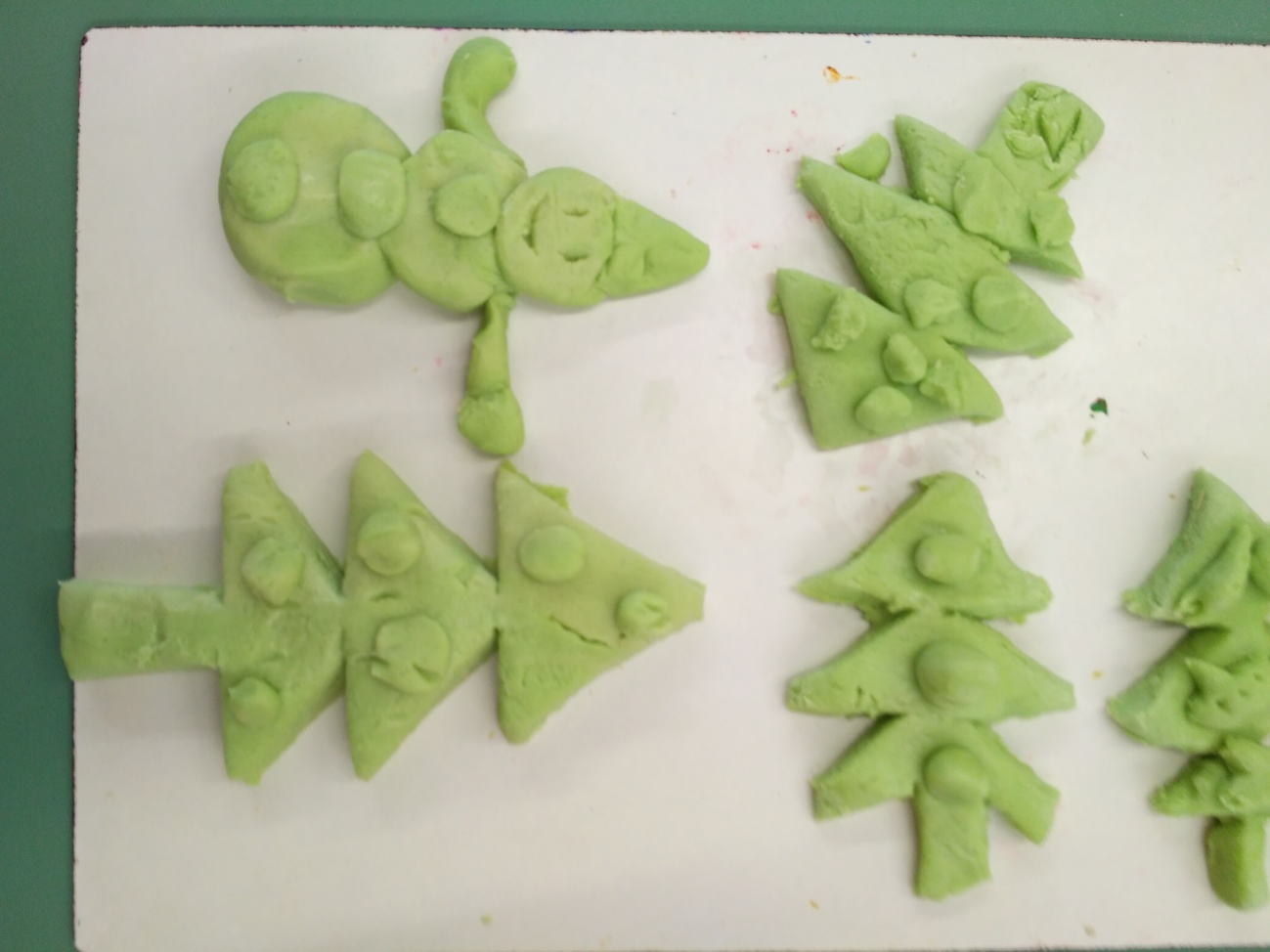 Отправляем готовые ёлочки в сушилку на несколько дней чтобы они просохли.